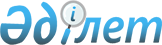 Об утверждении Положения о порядке распределения и выплаты единовременной материальной помощи остронуждающимся и малообеспеченным гражданам района
					
			Утративший силу
			
			
		
					Постановление Акимата Уланского района Восточно-Казахстанской области от 6 июня 2003 года N 550. Зарегистрировано Управлением юстиции Восточно-Казахстанской области 2 июля 2003 года за N 1299. Утратило силу - постановлением Уланского районного акимата от 18 сентября 2009 года № 268

      Сноска. Утратило силу - постановлением Уланского районного акимата от 18.09.2009 № 268.

      В соответствии с подпунктом 14) пункта 1 статьи 31 Закона Республики Казахстан от 23 января 2001 года N 148-11 "О местном государственном управлении в Республике Казахстан", решением районного маслихата от 14 января 2003 года "О районном бюджете на 2003 год" акимат Уланского района ПОСТАНОВЛЯЕТ:



      1. Утвердить положение о порядке распределения и выплаты единовременной материальной помощи остро нуждающимся и малообеспеченным гражданам района (приложение N 1).



      2. Образовать комиссию по распределению и выплате единовременной материальной помощи остро нуждающимся и малообеспеченным гражданам района (приложение N 2).



      3. Заведующей районным отделом труда и социальной защиты населения (Асылканова Н.Р.) подготовить список персонального состава комиссии для представления на утверждение в районный маслихат.



      4. Контроль за исполнением данного постановления возложить на заместителя акима Уланского района Сейсембину Н.У.

  ПОЛОЖЕНИЕ

о порядке распределения и выплаты единовременной материальной

помощи остронуждающимся и малообеспеченным гражданам Уланского

района



1. Общие положения

      1. Единовременная материальная помощь оказывается остронуждающимся и малообеспеченным жителям района не более одного раза в год одному и тому же лицу.



      2. Право на получение единовременной материальной помощи имеют граждане Республики Казахстан, репатрианты, иностранные граждане и лица без гражданства, постоянно проживающие в Уланском районе.



      3. Выплата материальной помощи осуществляется районным управлением социальной защиты населения из средств районного бюджета.

  

2. Порядок распределения и выплаты единовременной

материальной помощи

      4. Единовременная материальная помощь оказывается остронуждающимся одиноко-проживающим малообеспеченным пенсионерам, семьям, имеющим на иждивении несовершеннолетних детей, инвалидам, безработным, а также гражданам, чьи семьи находятся в тяжелых материальных условиях в результате стихийных бедствий, пожаров, несчастных случаев, тяжелых форм заболеваний и других причин.



      5. Материальная помощь может оказываться малообеспеченным гражданам района и пенсионерам по представлению общественных организаций, совета ветеранов войны и труда, комитетов местного самоуправления.



      6. Единовременная материальная помощь выделяется при предоставлении следующих документов:

      1) заявления об оказании помощи;

      2) удостоверения личности (номер удостоверения личности);

      3) РНН;

      4) других документов, подтверждающих, что гражданин нуждается в материальной помощи.



      7. По каждому поступившему заявлению комитеты местного самоуправления, на территории которого проживает заявитель, составляют социальную карту семьи с выездом по месту жительства обратившегося за помощью гражданина, с привлечением общественных организаций.



      8. Размер выплачиваемой материальной помощи в каждом конкретном случае определяется комиссией, утвержденной решением сессии районного маслихата.



      9. В случае длительного отсутствия обратившегося за помощью гражданина по указанному в заявлении адресу (более 1 месяца) комиссии вправе принять решение о дополнительном рассмотрении заявления при повторном обращении.



      10. В экстренных случаях право оказания срочной социальной помощи, а именно продуктами питания и носильными вещами, поступившими от предприятий и организаций всех форм собственности и физических лиц в виде пожертвований и благотворительной помощи, предоставляется управлению социальной защиты населения.



      11. Доставка единовременной материальной помощи осуществляется по указанному заявителем адресу организацией, с которой районный отдел социальной защиты населения заключил договор о предоставлении услуг.

  

3. Ответственность и контроль

      12. Ответственность за распределение и выплату материальной помощи остронуждающимся и малообеспеченным гражданам возлагается на Комиссию в целом.



      13. Контроль за целевым использованием средств местного бюджета, выделенных на единовременную помощь малообеспеченным гражданам, осуществляет районный финансовый отдел.

      Руководитель аппарата

  Комиссия по распределению и выплате

единовременной материальной помощи остро нуждающимся и

малообеспеченным гражданам Уланского района            Руководитель аппарата

 
					© 2012. РГП на ПХВ «Институт законодательства и правовой информации Республики Казахстан» Министерства юстиции Республики Казахстан
				Аким Уланского района 




Приложение N 1

к постановлению акимата района

от 6 июня 2003 г. N 550

Приложение N 2

к постановлению акимата района

от 6 июня 2003 г. N 550Сейсембина Назигуль

Усеровна

 заместитель Акима района,

председатель комиссии

 Асылканова Нуршида

Рахматуловна

 заведующая районным отделом

труда и социальной защиты

населения, заместитель

комиссии

 Аскерова Раиса

Бекеновна

 заместитель заведующего

районным отделом труда

и социальной защиты населения,

секретарь комиссии 

 Члены комиссии:

 Члены комиссии:

 Машибаева Саркыт

Какешевна

 секретарь районного маслихата

(по согласованию)

 Сагатов Токтасын

Сагатович

 заведующий районным отделом

здравоохранения

 Тусупжанова Нурзани

Баяхметовна

 заведующая районным финансовым

отделом

 Ибраимова Алгиза

Дюсембиновна

 директор районного центра

занятости ( по согласованию)

 